7-09-2021
Terwijl onderwijsland weer opstart na een zomervakantie en schooljaren met corona, hebben wij ook weer een mooie bijeenkomst voor schoolpsychologen en orthopedagogen in het onderwijs in petto. Onze eerste bijeenkomst van dit schooljaar op 17 september staat in het teken van traumasensitief onderwijs. We willen op drie fronten inspireren: inhoudelijk vanuit de wetenschap door Evelyne Offerman, een mooi praktijkvoorbeeld en een intervisievorm via breakout rooms.Evelyne Offerman en Jessica Vervoort zullen ons inhoudelijk bijpraten over traumasensitief onderwijs: wat is het nu precies? Waarom is het nu urgent? Wat kun je hier als schoolpsycholoog mee op school-, klas- en leerlingniveau?
Daarnaast zullen we in breakout rooms uiteengaan om een vertaalslag naar de eigen werkplek te maken.ProgrammaHet programma van de bijeenkomst ziet er globaal als volgt uit: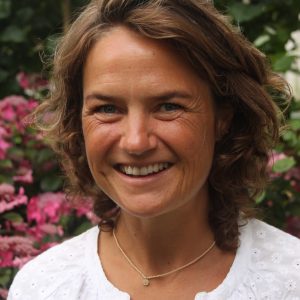 Evelyne Offerman (1981) is orthopedagoog en promovendus aan de Universiteit van Amsterdam, locatie AMC. Zij is bijna 20 jaar werkzaam in het speciaal onderwijs, bij Stichting Orion. Eerst als logopedist, daarna als gedragsdeskundige en praktijkonderzoeker. In haar onderzoek ‘Target 4’ richt zij zich op de mogelijke achterliggende factoren van het ernstige probleemgedrag van cluster 4 leerlingen. De laatste jaren werkt Evelyne naast het onderzoek als projectleider Traumasensitief Onderwijs.Voor meer informatie zie:
https://expertisecentrumorion.nl/traumasensitief-onderwijs/
https://www.koraal.nl/over-koraal/nieuws/traumasensitief-werken-bij-elke-koraal-locatieWanneer?17 september 09:00 – 11:30, online via ZoomVoor wie?Voor psychologen en orthopedagogen die werkzaam zijn in het onderwijs.KostenNIP-leden – gratis deelnameNiet-leden – 20 euroAanmeldenAanmelden bijeenkomstOrganisatie: Werkgroep Schoolpsychologen, sectie Jeugd, NIP
Locatie: OnlineSchoolpsychologen – Traumasensitief onderwijs09.00 – 09.15Mededelingen Werkgroep Schoolpsychologen / NIP09.15 – 10.15Traumasensitief Onderwijs door Evelyne Offerman en Jessica Vervoort10.15 – 10.30Korte pauze10.30 – 10.50Good Practice10.50 – 11.20Break out rooms11.20 – 11.30Afronding